ANNEXE 1FORMULAIRE DE SOUMISSION            Lettre de soumissionDate :Demande de cotations No : 3CA.It/Shop/0001/19  A : …. …….………Après avoir examiné les documents concernant la demande de cotations, dont la réception est dûment reconnue, nous, soussignés, proposons de fournir et de livrer les traceur et GPS différentiel conformément à ladite demande de cotations pour la somme de [quantité totale de soumission en mots et chiffres] ou toute autre somme qui peut être déterminée conformément à la Liste des prix ci-jointe et fait partie de la cotation.Nous nous engageons, si notre cotation est acceptée, à livrer les marchandises conformément au calendrier de livraison spécifié dans l’article 9 de la présente demande.Nous acceptons de respecter cette cotation pour la période de validité spécifiée dans la demande de cotations.Nous comprenons que vous n'êtes pas obligés d'accepter la cotation la moins disante ni aucune cotation que vous pourriez recevoir.Date ________________ jour ________________ 20______.[Signature]	[Par ordre de]Représentant dûment autorisé à signer cette soumission pour et au nom de :Bordereau de PrixDC N° 3CA.It/Shop/0001/19Nous : [nom de la société du soumissionnaire], soumettons une offre pour la fourniture des équipements ci-dessous :Arrêté le montant total hors taxe du marché à la somme de ……………………. (Montant en lettres) Francs CFA (………… FCFA)Nous confirmons que : Les coûts proposés sont hors TVA et toutes autres taxes applicables.La devise utilisée est le Franc CFA.“Jour” s’entend “Jour calendaire” et une semaine comprend sept (7) jours. Nous signerons le bon de commande émis par MCA-Niger dans un délai maximum de trois (03) jours à compter de sa réception. Nos prix mentionnés ci-dessus comprennent tous les frais nécessaires à l’exécution du marché conformément aux spécifications techniques et autres exigences de cette demande de cotation.Notre offre est valide pour une période de cent-vingt (120) jours à compter de la date limite de dépôt des offres.Les justificatifs de notre existence légale ainsi que le pouvoir habilitant du signataire sont joints à cette offre. Nous joignons par ailleurs à la présente la liste de nos clients et les justificatifs de notre expérience. Nom du signataire :			 ___________________________Fonction du signataire au Sein de l’organisation :		 __________________________Signature :                                      	 ___________________________Date :  				 _________________________ANNEXE 2REPUBLIQUE DU NIGER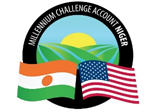 BON DE COMMANDEN° ADM/41/G.00     /19CONDITIONS DU BON DE COMMANDESauf si expressément exempté conformément au Compact, le Fournisseur (y compris ses associés, le cas échéant), ses sous-traitants et leur personnel respectif sont soumis à certains Impôts (comme prévu au Compact) en vertu de la législation fiscale (actuelle ou future). Le Fournisseur (y compris ses associés, le cas échéant), ses sous-traitants et leur personnel respectif doivent payer ces Impôts. Dans le cas où des Impôts sont imposés au Fournisseur, à ses associés, sous-traitants ou à leur personnel respectif, le Prix du Contrat ne peut être ajusté pour prendre en compte de tels Impôts. L’Entité MCA n’est en aucun cas, responsable du paiement ou de la compensation des impôts à un fournisseur, ses associés, sous-traitants ou à leur personnel respectif.Le numéro d’immatriculation à la TVA et le nom du titulaire du compte, le numéro de compte (IBAN), le nom de la banque, la succursale de la banque et le code SWIFT doivent figurer dans la facture. La (les) facture (s) DOIT (DOIVENT) être présentée (s) ou envoyée(s) par courrier à l'adresse suivante :Comptable de l’Entité MCA - A l’attention de : GFA CONSULTING GROUP and CHARLES KENDALL & PARTNERS – Fiscal Agent - MCA-NigerBoulevard Mali Béro en face du Lycée Bosso, 4ème Etage,Niamey-NigerPaiements : 100% dans un délai de 30 jours après réception et acceptation de la facture définitive Période de livraison : VINGT (20) JOURS calendaires à compter du lendemain de la date de notification de l’Ordre de service de livrer les fournitures.Lieu de livraison : MCA-Niger - Boulevard Mali Béro en face du Lycée BossoConditions de garantie : Le respect des normes d’utilisation définies par le constructeurApprouvé par le DPM : MCA-Niger, sis au Boulevard Mali Béro en face du Lycée Bosso, NiameyLe présent bon de commande est autorisé par l’Entité MCA pour un montant total hors TVA de : ………………………………………………. (F CFA)N°DésignationsUnitéQuantitéPrix UnitairePrix Total1.1Traceur Kit11.2GPS Différentiel Kit1SPECIFICATIONS TECHNIQUESANNEXE 3Formulaire de certification d’entreprise publiqueLes Entreprises publiques ne sont pas admissibles pour obtenir des marchés financés par le MCC. Par conséquent, les Entreprises publiques (i) ne peuvent pas être des parties à un quelconque contrat financé par le MCC pour la fourniture de biens, de travaux ou de services par le biais d’un processus concurrentiel d’adjudication, d’un appel d’offres limité, d’un contrat de gré à gré ou de sélection d’une source unique ; et (ii) ne peuvent pas être pré-qualifiées ou présélectionnées pour un quelconque contrat financé par le MCC et devant être octroyé par l’une de ces méthodes.Cette interdiction ne s’applique pas aux Travaux en régie effectués par des entités appartenant au gouvernement du pays du Maître de l’ouvrage ou aux établissements d’enseignement et centres de recherches du secteur public ainsi qu’aux entités statistiques ou cartographiques, ou aux autres entités techniques, du secteur public qui n’ont pas été formées principalement dans un but commercial, ou pour lesquels une exception est accordée par le MCC conformément à la Partie 7 des Directives relatives à la Passation des marchés du Programme de le MCC. Vous pouvez consulter l’intégralité de cette politique sur la page des Directives relatives à la passation des marchés du Compact sur le site Internet du MCC (www.mcc.gov). Dans le cadre de la vérification de l’admissibilité pour ce marché, veuillez remplir le formulaire ci-dessous afin d‘indiquer le statut de votre entité.Aux fins de ce formulaire, le terme « Gouvernement » désigne un ou plusieurs gouvernements, y compris toute agence, administration, subdivision ou autre service de l’État à un niveau quelconque dans un pays ou une région.CERTIFICATIONDénomination sociale du Soumissionnaire : ______________________________________________________________________Dénomination sociale du Soumissionnaire dans la langue et l’écriture du Pays de constitution (si elle est différente de ce qui est indiqué ci-dessus) :______________________________________________________________________________Adresse du siège social ou de l’établissement principal du Soumissionnaire :____________________________________________________________________________________________________________________________________________________________Nom complet de trois (3) dirigeants du Soumissionnaire (pour tout Soumissionnaire qui est une entité) :________________________________________________________________________________________________________________________________________________Dénomination sociale de l’entité-mère ou des entités-mères du Soumissionnaire (le cas échéant ; indiquez si le Soumissionnaire n’a pas d’entité-mère) :______________________________________________________________________________Dénomination sociale de l’entité-mère ou des entités-mères du dans la langue et l’écriture du Pays de constitution (si elle est différente de ce qui est indiqué ci-dessus) :______________________________________________________________________________Adresse(s) du siège social ou de l’établissement principal de l’entité-mère ou des entités-mères du Soumissionnaire (le cas échéant) :____________________________________________________________________________________________________________________________________________________________1)	Un État détient-il une majorité ou une participation de contrôle (que ce soit sur la base de la valeur ou des droits de vote) dans votre capital ou une autre participation lui procurant des droits de propriété (que ce soit directement ou indirectement, et que ce soit par le biais de fiduciaires, d’agents ou d’autres moyens) ?  Oui   Non 2)	Si votre réponse à la question 1 était oui, quel type d’entité contrôlé par le gouvernement êtes-vous : Établissement d’enseignement 	Oui   Non Centre de recherche 		Oui  Non Entité statistique 			Oui   Non Entité cartographique 		Oui   Non Autre entité technique n’étant pas constituée essentiellement à des fins commerciales   Oui   Non 3)	Quelle que soit votre réponse à la question 1, veuillez répondre à la question suivante :Recevez-vous des subventions ou paiements (y compris toute forme de crédit à titre de subvention) ou toute autre forme d’assistance (financière ou autre) d’un gouvernement ?  Oui   Non   Si oui, décrivez : _________________________________________________________Un gouvernement vous a-t-il accordé des droits ou privilèges juridiques ou économiques spéciaux ou exclusifs pouvant affecter la compétitivité de vos biens, travaux ou services, ou influencer par ailleurs vos décisions commerciales ? Oui   Non   Si oui, décrivez : _________________________________________________________Un gouvernement peut-il imposer ou ordonner l’une des actions suivantes à votre égard : Toute réorganisation, fusion ou dissolution de votre entité, ou la formation ou l’acquisition de toute filiale ou autre affiliée par votre entité ? Oui   Non   la vente, la location, l’hypothèque, le nantissement ou la cession par ailleurs de vos principaux actifs, tangibles ou intangibles, que ce soit ou non dans le cadre habituel des affaires ? Oui   Non L’interruption, la réinstallation ou l’altération substantielle de la production, de l’exploitation ou d’autres activités importantes de vos affaires ?  Oui   Non Votre exécution, résiliation ou non-exécution de contrats importants ?  Oui   Non La nomination ou le congédiement de vos managers, directeurs, cadres supérieurs ou autres dirigeants, ou la participation par ailleurs à la direction ou au contrôle de vos affaires ?  Oui   Non   4)	Avez-vous jamais appartenu à l’État ou été contrôlé par l’État ?  	Oui   Non   5)	Si votre réponse à la question 4 était oui, veuillez répondre aux questions suivantes :Pendant combien de temps avez-vous appartenu à l’État ?  ________________________________________________	 Quand votre entité a-t-elle été privatisée ? ___________________________________________________________ 		 Recevez-vous des subventions ou paiements (y compris toute forme de crédit à titre de subvention) ou toute autre forme d’assistance (financière ou autre) d’un gouvernement ?  Oui  Non   Si oui, décrivez : ________________________________________________________________________Même s’il ne détient pas la majorité du capital de votre entité ou ne la contrôle pas, un gouvernement continue-t-il à détenir une participation ou un pouvoir de prise de décisions dans votre entité ou dans vos affaires ?       Oui   Non   Si oui, décrivez : ________________________________________________________________________Payez-vous de l’argent à un État en dehors d’impôts ou de taxes dans le cadre ordinaire de vos affaires à des niveaux et pourcentages équivalents à d’autres entreprises n’appartenant pas à l’État dans votre pays qui sont engagées dans le même secteur d’activité ? Oui   Non   ANNEXE 4ANNEXE 4ANNEXE 4MILLENNIUM CHALLENGE ACCOUNT-NIGER (MCA-NIGER) BON DE COMMANDE N° : ADM/41/G.00     /19BON DE COMMANDE N° : ADM/41/G.00     /19Date :Date :Date :Date :Date :Date :Date :Date :Date :Date :Bénéficiaire : MCA-NigerBoulevard Mali Béro, Face Lycée Bosso, Commune I BP 738 Niamey- Bénéficiaire : MCA-NigerBoulevard Mali Béro, Face Lycée Bosso, Commune I BP 738 Niamey- FOURNITURE DES EQUIPEMENTS DE REINSTALLATION (Traceur et GPS Différentiel)FOURNITURE DES EQUIPEMENTS DE REINSTALLATION (Traceur et GPS Différentiel)FOURNITURE DES EQUIPEMENTS DE REINSTALLATION (Traceur et GPS Différentiel)FOURNITURE DES EQUIPEMENTS DE REINSTALLATION (Traceur et GPS Différentiel)FOURNITURE DES EQUIPEMENTS DE REINSTALLATION (Traceur et GPS Différentiel)FOURNITURE DES EQUIPEMENTS DE REINSTALLATION (Traceur et GPS Différentiel)FOURNITURE DES EQUIPEMENTS DE REINSTALLATION (Traceur et GPS Différentiel)FOURNITURE DES EQUIPEMENTS DE REINSTALLATION (Traceur et GPS Différentiel)FOURNITURE DES EQUIPEMENTS DE REINSTALLATION (Traceur et GPS Différentiel)FOURNITURE DES EQUIPEMENTS DE REINSTALLATION (Traceur et GPS Différentiel)Fournisseur/Prestataire de service : Fournisseur/Prestataire de service : Fournisseur/Prestataire de service : Fournisseur/Prestataire de service : Fournisseur/Prestataire de service : Fournisseur/Prestataire de service : Fournisseur/Prestataire de service : Fournisseur/Prestataire de service : Fournisseur/Prestataire de service : Fournisseur/Prestataire de service : Fournisseur/Prestataire de service : Fournisseur/Prestataire de service : Adresse :  Adresse :  Tél : Tél : Tél : Télécopie : Télécopie : N° RCCM NIF:N° RCCM NIF:N° RCCM NIF:COMMANDECOMMANDECOMMANDECOMMANDECOMMANDECOMMANDECOMMANDECOMMANDECOMMANDECOMMANDECOMMANDECOMMANDENuméro de l'articleDescriptionDescriptionQuantitéPrix unitaire (Monnaie nationale)Prix unitaire (Monnaie nationale)Prix total (Monnaie nationale)Prix total (Monnaie nationale)Prix total (Monnaie nationale)1TraceurTraceur12GPS DifférentielGPS Différentiel1MONTANT TOTAL HORS TVA MONTANT TOTAL HORS TVA MONTANT TOTAL HORS TVA MONTANT TOTAL HORS TVA MONTANT TOTAL HORS TVA MONTANT TOTAL HORS TVA MONTANT TOTAL HORS TVA MONTANT TOTAL HORS TVA TVA TVA TVA TVA TVA TVA TVA TVA MONTANT TOTAL MONTANT TOTAL MONTANT TOTAL MONTANT TOTAL MONTANT TOTAL MONTANT TOTAL MONTANT TOTAL MONTANT TOTAL Au nom de MCA-NigerAu nom de MCA-NigerAu nom de l’EntrepriseAu nom de l’EntrepriseDirecteur Général                                                 Directeur Général                                                 